Components of Effective Writing Essay (Relationships)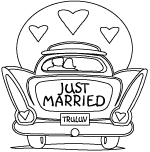 Due Date of the Essay:	within the first 15 minutes of class on ____________________Important Note:  Unfortunately, the instructor cannot grade an essay with inadequate or no parenthetical references and/or with no works cited page.  With such an essay, the instructor will return it ungraded to the student, and the student will schedule an appointment with the instructor to discuss it.  The student will then rewrite the essay accordingly.Also, the instructor cannot grade an essay written about a topic other than the assigned topic.  With such an essay, the instructor will return it ungraded to the student, and the student will schedule an appointment with the instructor to discuss ways to write about the assigned topic.  The student will then rewrite the essay accordingly.Finally, the instructor cannot grade an essay that exceeds the required number of pages.  With such an essay, the instructor will return it ungraded to the student, and the student will schedule an appointment with the instructor to discuss ways to shorten it.  The student will then rewrite the essay accordingly.Purposes:to reinforce the components of effective writingto compose a text that clearly and effectively conveys a message to a readerTopic:Background information:  Finding an ideal life partner is one of the most difficult decisions most people face. The idea of love at first sight is an encounter that few are afforded the opportunity to experience. Therefore, many people exert a great deal of time and energy finding that special person. Reflect on what you believe is essential in a lasting and successful romantic relationship. Topic:  Individuals who are searching for an ideal life partner may have an idea in their minds of what they want to find.   In your essay, identify the qualities that individuals should look for when they search for their soul mates, and explain why they should look for these qualities.Directions:The essay must have at least 2 pages, and it must total no more than 3 pages.  If the essay is only 2 pages in length, then, on the second page, you must fill at least ¾ of the page.The essay must have these parts:an introduction with the thesis statement as the last sentence2-4 developmental paragraphs, each one beginning with a topic sentence a conclusion with no new ideas introducedDo not use borrowed information (quotations or statistics, for example) when you compose your essay. However, if you decide to include such information, then include parenthetical references where appropriate and a works cited page after the last page of the essay.  If you are unfamiliar with parenthetical references and works cited pages, schedule an appointment with the instructor.Rough Drafts:You are not required to type a rough draft for the instructor to read and on which to offer feedback.  However, the instructor will read typed rough drafts on an individual basis.  Schedule an appointment.  In addition to rough drafts, the instructor will read other documents, such as outlines, planning activities, and thesis statements.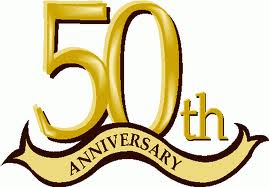 Points to Consider:Plan for the essay before composing the first draft.Accept the consequences if you procrastinate.Meet with the instructor if you have any questions.Use your own words; do not plagiarize.Follow MLA format when typing your work.  (Consult pages 155-160 in A Pocket Style Manual.)Take pride in your work!